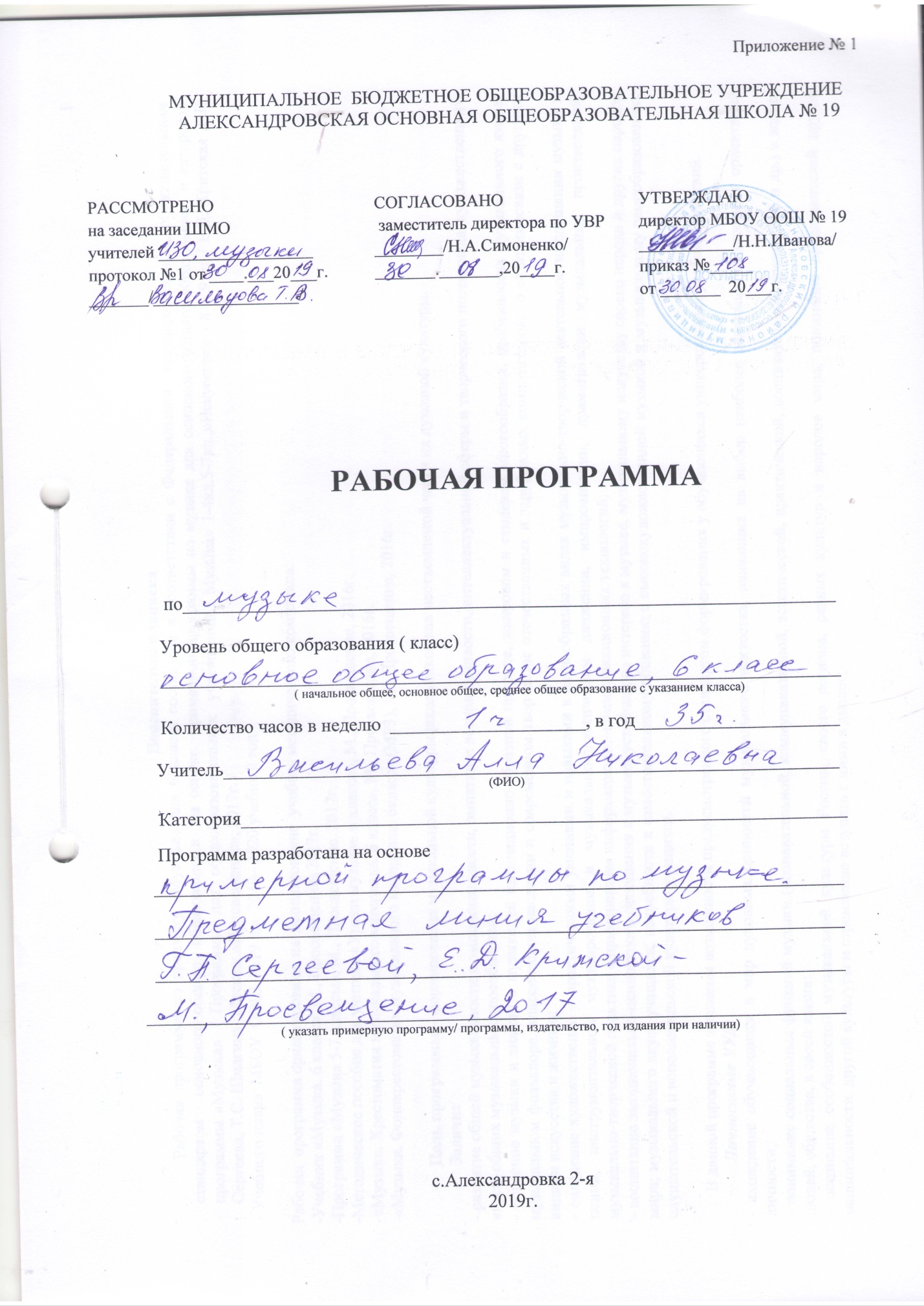 Пояснительная запискаРабочая программа по предмету «Музыка» для 6 класса составлена в соответствии с Федеральным  государственным  образовательным стандартом   основного общего  образования и  на основе  примерной программы по музыке для основного общего образования  и авторской  программы «Музыка»  ( Программы  для  общеобразовательных  учреждений : Музыка» 1-4кл.5-7кл.,»Искусство» - 8 – 9 кл./ Е.Д. Критская ,Г.П Сергеева, Т.С. Шмагина- Москва: «Просвещение», 2017г. /  - Учебного плана  МБОУ  ООШ  №19  на  2019– 2020 учебный годРабочая  программа ориентирована  на  использование  учебно- методического комплекса:-Учебник «Музыка. 6 класс», М., Просвещение, 2017г.-Программа «Музыка 5-7 классы», М., Просвещение, 2017г.-Методическое пособие для учителя «Уроки музыки. 6 класса», М., Просвещение, 2016г.-«Музыка. Хрестоматия музыкального материала. 6 класс», М., Просвещение, 2016г.-«Музыка. Фонохрестоматия музыкального материала. 6класс» (МР3), М., Просвещение, 2016г.       	Цель программы – формирование музыкальной культуры школьников как неотъемлемой части их духовной культуры.             Задачи:- развитие общей музыкальности и эмоциональности, эмпатии и восприимчивости, интеллектуальной сферы и творческого потенциала, художественного вкуса, общих музыкальных способностей;- освоение музыки и знаний о музыке, её интонационно-образной природе, жанровом и стилевом многообразии, особенностях музыкального языка; музыкальном фольклоре, классическом наследии и современном творчестве отечественных и зарубежных композиторов;  о её взаимосвязи с другими видами искусства и жизнью;- овладение художественно – практическими умениями и навыками в разнообразных видах музыкально-творческой деятельности: слушании музыки и пении, инструментальном музицировании и музыкально-пластическом движении, импровизации, драматизации музыкальных произведений, музыкально-творческой практике с применением информационно-коммуникационных технологий;- воспитание эмоционально-ценностного отношения к музыке; устойчивого интереса к музыке, музыкальному искусству своего народа и других народов мира; музыкального вкуса учащихся; потребности к самостоятельному общению с высокохудожественной музыкой и музыкальному самообразованию; слушательской и исполнительской культуры учащихся.      В данной программе заложены возможности предусмотренного стандартом формирования у обучающихся универсальных учебных действий.	Личностные УУД:- вхождение обучающихся в мир духовных ценностей музыкального искусства, влияющих на выбор наиболее значимых ценностных ориентаций личности;- понимание социальных функций музыки (познавательной, коммуникативной, эстетической, практической, воспитательной, зрелищной и др.) в жизни людей, общества, в своей жизни;- осознание особенностей музыкальной культуры России, своего региона, разных культур и народов мира, понимание представителей другой национальности, другой культуры и стремление вступать с ними в диалог;- личностное освоение содержания музыкальных образов (лирических, эпических, драматических) на основе поиска их жизненного содержания, широких ассоциативных связей музыки с другими видами искусства;- осмысление взаимодействия искусств как средства расширения представлений о содержании музыкальных образов, их влиянии на духовно-нравственное становление личности;- понимание жизненного содержания народной, религиозной, классической и современной музыки, выявление ассоциативных связей музыки с литературой, изобразительным искусством, кино, театром в процессе освоения музыкальной культуры своего региона, России, мира, разнообразных форм музицирования, участия в исследовательских проектах.	Регулятивные УУД:- самостоятельный выбор целей и способов решения учебных задач (включая интонационно-образный и жанрово-стилевой анализ сочинений) в процессе восприятия и исполнения музыки различных эпох, стилей, жанров, композиторских школ;- планирование собственных действий в процессе восприятия, исполнения музыки, создания импровизаций при выявлении взаимодействия музыки с другими видами искусства, участия в художественной и проектно-исследовательской деятельности;- совершенствование действий контроля, коррекции, оценки действий партнёра в коллективной и групповой музыкальной, творческо-художественной, исследовательской деятельности;- саморегуляция волевых усилий, способности к мобилизации сил в процессе работы над исполнением музыкальных сочинений на уроке, во внеурочных и внешкольных формах музыкально-эстетической, проектной деятельности, в самообразовании;- развитие критического отношения к собственным действиям, действиям одноклассников в процессе познания музыкального искусства, участия в индивидуальных и коллективных проектах;- сравнение изложения одних и тех же сведений о музыкальном искусстве в различных источниках; приобретение навыков работы с сервисами интернета.	Познавательные УУД:- стремление к приобретению музыкально-слухового опыта общения с известными и новыми музыкальными произведениями различных жанров, стилей народной и профессиональной музыки, познанию приёмов развития музыкальных образов, особенностей их музыкального языка;- формирование интереса к специфике деятельности композиторов и исполнителей (профессиональных и народных), особенностям музыкальной культуры своего края, региона;- расширение представлений о связях музыки с другими видами искусства на основе художественно-творческой, исследовательской деятельности;-усвоение терминов и понятий музыкального языка и художественного языка различных видов искусства на основе выявления их общности и различий с терминами и понятиями художественного языка других видов искусства;- применение полученных знаний о музыке и музыкантах, о других видах искусства в процессе самообразования, внеурочной творческой деятельности.	Коммуникативные УУД:- решение учебных задач совместно с одноклассниками, учителем в процессе музыкальной, художественно-творческой, исследовательской деятельности;- формирование способности вступать в контакт, высказывать свою точку зрения, слушать и понимать точку зрения собеседника, вести дискуссию по поводу различных явлений музыкальной культуры;- формирование адекватного поведения в различных учебных, социальных ситуациях в процессе восприятия и музицирования, участия в исследовательских проектах, внеурочной деятельности;- развитие навыков постановки проблемных вопросов во время поиска и сбора информации о музыке, музыкантах, в процессе восприятия и исполнения музыки;- совершенствование навыков развёрнутого речевого высказывания в процессе анализа музыки ( с использованием музыкальных терминов и понятий), её оценки и представления в творческих формах работы в исследовательской, внеурочной, досуговой деятельности;- знакомство с различными социальными ролями в процессе работы и защиты исследовательских проектов;- самооценка и интепретация собственных коммуникативных действий в процессе восприятия, исполнения музыки, театрализаций, драматизаций музыкальных образов.          Информационные УУД:-владение навыками работы с различными источниками информации: книгами, учебниками, справочниками, атласами, картами, энциклопедиями, каталогами, словарями, CD-ROM, Интернетом;- самостоятельный поиск, извлечение, систематизация, анализ и отбор необходимой для решения учебных задач информации, её организация, преобразование, сохранение и передача;- ориентация в информационных потоках, умение выделять в них главное и необходимое; умение осознанно воспринимать музыкальную и другую художественную информацию, распространяемую по каналам средств массовой информации;- применение для решения учебных задач, проектно-исследовательской деятельности, информационных и телекоммуникационных технологий: аудио- и видеозаписи, электронная почта, Интернет;- увеличение количества источников информации, с которыми можно работать одновременно при изучении особенностей музыкальных образов разных эпох, стилей, композиторских школ;- осуществление интерактивного диалога в едином информационном пространстве музыкальной культуры.         Содержание программы основано на обширном материале, охватывающем различные виды искусств, который дает возможность учащимся осваивать духовный опыт поколений, нравственно-эстетические ценности мировой художественной культуры. Культура предстает перед школьниками как история развития человеческой памяти Приоритетным направлением содержания программы и УМК по-прежнему остается русская музыкальная культура. Фольклор, классическое наследие, музыка религиозной традиции, современные музыкальные направления музыкального искусства формируют у учащихся национальное самосознание, понимание значимости своей культуры в художественной картине мира.      Формы организации учебного процесса: индивидуальные, групповые, фронтальные, коллективные, классные и внеклассные.Контроль осуществляется в следующих видах: вводный, текущий, тематический, итоговый.Основными формами контроля знаний, умений и навыков учащихся являются: анализ и оценка учебных, учебно-творческих работ, игровые формы, устный и письменный опросОбщая характеристика учебного предмета.Вторая ступень музыкального образования логически развивает идею начальной школы — формирование основ музыкальной культуры учащихся.Музыкальное образование (воспитание, обучение и развитие) в основной школе способствуют формированию у учащихся эстетического чувства, сознания, потребностей, вкуса, ощущения и осознания красоты и гармонии в музыкальном искусстве и жизни. Общение подростков с музыкой открывает возможность для духовного становления личности и ее творческого самовыражения.Изучение предмета «Музыка» направлено на расширение опыта эмоционально-ценностного отношения подростков к произведениям искусства, опыта их музыкально-творческой деятельности, на углубление знаний, умений и навыков, приобретенных в начальной школе в процессе занятий музыкой.Особое значение в основной школе приобретает развитие индивидуально-личностного эмоционально-ценностного отношения учащихся к музыке, музыкального мышления, формирование представления о музыке как виде искусстве, раскрытие целостной музыкальной картины мира, воспитание потребности в музыкальном самообразовании.Изучение музыки как вида искусства направлено на достижение следующих целей:- формирование музыкальной культуры как неотъемлемой части духовной культуры;- развитие музыкальности; музыкального слуха, чувства ритма, музыкальной памяти и восприимчивости, способности к сопереживанию; образного и ассоциативного мышления, творческого воображения певческого голоса,- освоение музыки и знаний о музыке, ее интонационно-образной природе, жанровом и стилевом многообразии, о выразительных средствах, особенностях музыкального языка; музыкальном фольклоре, классическом наследии и современном творчестве отечественных и зарубежных композиторов; о воздействии музыки на человека; о взаимосвязи с другими видами искусства и жизнью;- овладение практическими умениями и навыками в различных видах музыкально-творческой деятельности: в слушании музыки, пении (в том числе с ориентацией на нотную запись), инструментальном музицировании, музыкально-пластическом движении, импровизации, драматизации исполняемых произведений;- воспитание устойчивого интереса к музыке, музыкальному искусству своего народа и других народов мира; музыкального вкуса учащихся; потребности в самостоятельном общении с высокохудожественной музыкой и музыкальном самообразовании; эмоционально-ценностного отношения к музыке; слушательской и исполнительской культуры учащихсяЗадачи музыкального образования направлены на реализацию цели программы и состоят в следующем:- научить школьников воспринимать музыку как неотъемлемую часть жизни каждого человека;- содействовать развитию внимательного и доброго отношения к людям и окружающему миру;- воспитывать эмоциональную отзывчивость к музыкальным явлениям, потребность в музыкальных переживаниях; - способствовать формированию слушательской культуры школьников на основе приобщения к вершинным достижениям музыкального искусства;- научить находить взаимодействия между музыкой и другими видами художественной деятельности на основе вновь приобретённых знаний;- сформировать систему знаний, нацеленных на осмысленное восприятие музыкальных произведений;- развивать интерес к музыке через творческое самовыражение, проявляющееся в размышлениях о музыке, собственном творчестве;- воспитывать культуру мышления и речи. При реализации содержания программы основными видами практической деятельности на уроке являются: - слушание музыки, которое предваряется вступительным словом учителя, обозначающим главную проблему урока и ее основные аспекты;- выполнение проблемно-творческих заданий в рабочих тетрадях, дневниках музыкальных впечатлений, рефератах, сообщениях, заданиях и тестах;- хоровое и сольное пение.Межпредметные связи просматриваются через взаимодействия музыки с:-литературой («Сказка о царе Салтане», «Щелкунчик», «Былина о Садко», «Сказки тысячи и одна ночи», роман в стихах «Евгений Онегин», «Свадьба Фигаро», «Ромео и Джульетта» и другие произведения), -изобразительным искусством (жанровые разновидности – портрет, пейзаж; общие понятия для музыки и живописи – пространство, контраст, нюанс, музыкальная краска);-историей (борьба русских княжеств с половцами, эпоха Возрождения, эпоха Просвещения, Смутное время в России в начале XVII века, Отечественная война 1812 года, Великая Отечественная война 1941-45 гг.);-мировой художественной культурой (особенности художественных направлений «романтизм», «импрессионизм», «классицизм», «реализм»);-русским языком (воспитание культуры речи через чтение и воспроизведение текста; формирование культуры анализа текста на примере приёма «описание»);-природоведением (времена года, различные состояния и явления природы),-географией (границы, столицы, города Руси и европейских государств). Место предмета «Музыка» в учебном плане. Программа  предназначена  для проведения уроков  музыки  по учебно-методическому комплексу  «Музыка 5-7 классы» авторов Г.П.Сергеевой, Е.Д.Критской:  в 6 классе и рассчитана на  35 часов ( 1 час в неделю)Содержание  курса  «Музыка»6 класс (35 часов)Раздел 1. Мир образов вокальной и инструментальной музыки (17 ч)Лирические, эпические, драматические образы. Единство содержания и формы. Многообразие жанров вокальной музыки (песня, романс, баллада, баркарола, хоровой концерт, кантата и др.). Песня, ария, хор в оперном спектакле. Единство Поэтического текста и музыки. Многообразие жанров инструментальной музыки: сольная, ансамблевая, оркестровая. Сочинения для фортепиано, органа, арфы, симфонического оркестра, синтезатора.Музыка Древней Руси. Образы народного искусства. Фольклорные образы в творчестве композиторов. Образы русской духовной и светской музыки (знаменный распев, партесное пение, духовный концерт). Образы западноевропейской духовной и светской музыки (хорал, токката, фуга, канта, реквием). Полифония и гомофония.Авторская песня — прошлое и настоящее. Джаз — искусство XX в. (спиричуэл, блюз, современные джазовые обработки).Взаимодействие различных видов искусства в раскрытии поразного строя музыкальных произведений.Раздел 2. Мир образов камерной и симфонической музыки (18 ч)Жизненная основа художественных образов любого вида искусства. Воплощение нравственных исканий человека, времени и пространства в музыкальном искусстве. Своеобразие и специфика художественных образов камерной и симфонической музыки. Сходство и различие как основной принцу развития и построения музыки. Повтор (вариативность, вариантность), контраст. Взаимодействие нескольких музыкальных образов на основе их сопоставления, столкновения конфликта.Программная музыка и ее жанры (сюита, вступление опере, симфоническая поэма, увертюра-фантазия, музыкальные иллюстрации и др.). Музыкальное воплощение литературного сюжета. Выразительность и изобразительность музыки. Образ-портрет, образ-пейзаж и др. Непрограммная музыка и ее жанры: инструментальная миниатюра (прелюдия, баллада, этюд, ноктюрн), струнный квартет, фортепианный квинтет, концерт, концертная симфония, симфония-действо и др. Современная трактовка классических сюжетов и образов: мюзикл, рок-опера, киномузыка.Учебно-тематический     план    предмета  «Музыка»   (6  класс)Календарно – тематическое   планирование  по  музыке6 классТребования к уровню подготовки учащихся 6 класса- понимать жизненно-образное содержание музыкальных произведений разных жанров; различать лирические, эпические, драматические музыкальные образы; - иметь представление о приёмах взаимодействия и развития образов музыкальных сочинений;- знать имена выдающихся русских и зарубежных композиторов, приводить примеры их произведений;- уметь по характерным признакам определять принадлежность музыкальных произведений к соответствующему жанру и стилю (музыка классическая, народная, религиозная, современная;- владеть навыками музицирования: исполнение песен ( народных, классического репертуара, современных авторов), напевание запомнившихся мелодий знакомых музыкальных сочинений;- анализировать различные трактовки одного и того же произведения, аргументируя исполнительскую интерпретацию замысла композитора;- раскрывать образный строй музыкальных произведений на основе взаимодействия различных видов искусства;- развивать навыки исследовательской художественно-эстетической деятельности (выполнение индивидуальных и коллективных проектов);-применять информационно-коммуникативные технологии для расширения опыта творческой деятельности в процессе поиска информации в образовательном пространстве сети Интернет. Результаты освоения учебного предмета «МузыкаЛичностные результаты:чувство гордости за свою Родину, российский народ и историю России, осознание своей этнической и национальной принадлежности; знание культуры своего народа, своего края, основ культурного наследия народов России и человечества;ответственное отношение к учению, готовность и способность к саморазвитию и самообразованию на основе мотивации к обучению и познанию;уважительное отношение к иному мнению, истории и культуре других народов; готовность и способность вести диалог с другими людьми и достигать в нем взаимопонимания; этические чувства доброжелательности и эмоционально-нравственной отзывчивости, понимание чувств других людей и сопереживание им;коммуникативная компетентность в общении и сотрудничестве со сверстниками, старшими и младшими в образовательной, общественно полезной, учебно-исследовательской, творческой и других видах деятельности;участие в общественной жизни школы в пределах возрастных компетенций с учетом региональных и этнокультурных особенностей;признание ценности жизни во всех ее проявлениях и необходимости ответственного, бережного отношения к окружающей среде;принятие ценности семейной жизни, уважительное и заботливое отношение к членам своей семьи;эстетические потребности, ценности и чувства, эстетическое сознание как результат освоения художественного наследия народов России и мира, творческой деятельности музыкально-эстетического характера.Метапредметные результаты:умение самостоятельно ставить новые учебные задачи на основе развития познавательных мотивов и интересов;умение анализировать собственную учебную деятельность, адекватно оценивать правильность или ошибочность выполнения учебной задачи и собственные возможности ее решения, вносить необходимые коррективы для достижения запланированных результатов;умение определять понятия, обобщать, устанавливать аналогии, классифицировать, самостоятельно выбирать основания и критерии для классификации; умение устанавливать причинно-следственные связи; размышлять, рассуждать и делать выводы;умение организовывать учебное сотрудничество и совместную деятельность с учителем и сверстниками: определять цели, распределять функции и роли участников, например в художественном проекте, взаимодействовать и работать в группе;формирование и развитие компетентности в области использования информационно-коммуникационных технологий; стремление к самостоятельному общению с искусством и художественному самообразованию.Предметные результаты:сформированность основ музыкальной культуры школьника как неотъемлемой части его общей духовной культуры;развитие общих музыкальных способностей школьников (музыкальной памяти и слуха), а также образного и ассоциативного мышления, фантазии и творческого воображения, эмоционально-ценностного отношения к явлениям жизни и искусства на основе восприятия и анализа художественного образа;сформированность мотивационной направленности на продуктивную музыкально-творческую деятельность (слушание музыки, пение, инструментальное музицирование, драматизация музыкальных произведений, импровизация, музыкально-пластическое движение и др.);воспитание эстетического отношения к миру, критического восприятия музыкальной информации, развитие творческих способностей в многообразных видах музыкальной деятельности, связанной с театром, кино, литературой, живописью;расширение музыкального и общего культурного кругозора; воспитание музыкального вкуса, устойчивого интереса к музыке своего народа и других народов мира, классическому и современному музыкальному наследию;овладение основами музыкальной грамотности: способностью эмоционально воспринимать музыку как живое образное искусство во взаимосвязи с жизнью, со специальной терминологией и ключевыми понятиями музыкального искусства, элементарной нотной грамотой в рамках изучаемого курса;приобретение устойчивых навыков самостоятельной, целенаправленной и содержательной музыкально-учебной деятельности, включая информационно-коммуникационные технологии;сотрудничество в ходе реализации коллективных творческих проектов, решения различных музыкально-творческих Критерии оценивания знаний по музыке
                      
1.Проявление интереса к музыке, непосредственный эмоциональный отклик на неё.
2.Высказывание о прослушанном или исполненном произведении, умение пользоваться прежде всего ключевыми знаниями в процессе живого восприятия музыки.
3.Рост исполнительских навыков, которые оцениваются с учётом исходного уровня подготовки ученика и его активности в занятиях.

Существует достаточно большой перечень форм работы, который может быть выполнен обучающимися и соответствующим образом оценен учителем.

1.Работа по карточкам (знание музыкального словаря).
2.Кроссворды.
3.Работы по специально заданным темам или по выбору обучающегося: (презентации, сообщения, исследовательские проекты).
4.Блиц-ответы(письменно)по вопросам учителя на повторение и закрепление темы.
5.«Угадай мелодию»(фрагментарный калейдоскоп из произведений, звучавших на уроках или достаточно популярных), караоке..
6.Применение широкого спектра творческих способностей ребёнка в передаче музыкальных образов через прослушанную музыку или исполняемую самим ребёнком (рисунки, поделки и т.д.)
7.Ведение тетради по музыке.
№п/п№Тема  урокаКол-вочасовВ том числе:№п/п№Тема  урокаКол-вочасовКонтрольные работы. «Мир образов вокальной и инструментальной музыки» - 17 час. «Мир образов вокальной и инструментальной музыки» - 17 час. «Мир образов вокальной и инструментальной музыки» - 17 час.171.1.Удивительный мир музыкальных образов.12. 2.Образы романсов и песен русских композиторов. Старинный русский романс. Песня-романс. Мир чарующих звуков.13.3.Два музыкальных посвящения. Портрет в музыке и живописи. Картинная галерея. 24.4.Два музыкальных посвящения. Портрет в музыке и живописи. Картинная галерея. 25.5.«Уноси моё сердце в звенящую даль…»16.6.Музыкальный образ и мастерство исполнителя.17.7.Обряды и обычаи в фольклоре и творчестве композиторов.18.8.Образы песен зарубежных композиторов. Искусство прекрасного пения.119.9.Старинной песни мир. Баллада «Лесной царь»110.10.Образы русской народной и духовной музыки. Народное искусство Древней Руси.111.11.Образы русской народной и духовной музыки. Духовный концерт. 112.12.«Фрески Софии Киевской»113.13.«Перезвоны». Молитва.114.14.Образы духовной музыки Западной Европы. Небесное и земное в музыке Баха. 115.15.Образы духовной музыки Западной Европы. Полифония. Фуга. Хорал.116.16.Образы скорби и печали. Фортуна правит миром.1117.17.Авторская песня: прошлое и настоящее.1 «Мир образов камерной и симфонической музыки» -18 час. «Мир образов камерной и симфонической музыки» -18 час. «Мир образов камерной и симфонической музыки» -18 час.1818.1.Джаз – искусство 20 века.119.2.Вечные темы искусства и жизни. 120.3.Образы камерной музыки.121.4.Инструментальная баллада. Ночной пейзаж.122.5.Инструментальный концерт. « Итальянский концерт». 123.6.«Космический пейзаж». «Быть может, вся природа – мозаика цветов?». Картинная галерея.124.7.Образы симфонической музыки. «Метель». Музыкальные иллюстрации к повести А.С.Пушкина225.8.Образы симфонической музыки. «Метель». Музыкальные иллюстрации к повести А.С.Пушкина226.9.Симфоническое  развитие музыкальных образов. «В печали  весел, а в веселье печален». Связь времен.227.10.Симфоническое  развитие музыкальных образов. «В печали  весел, а в веселье печален». Связь времен.2128.11.Программная увертюра. Увертюра «Эгмонт».229.12.Программная увертюра. Увертюра «Эгмонт».230.13.Увертюра-фантазия «Ромео и Джульетта».231.14.Увертюра-фантазия «Ромео и Джульетта».232.15.Мир музыкального театра. Образы киномузыки. Проверочная работа.233.16.Мир музыкального театра. Образы киномузыки. Проверочная работа.2134.17.-18Исследовательский  проект .2защитаИтого:Итого:354№ урокаНаименование  разделаТема  урокаКол-во час.Основные виды  деятельности  на  урокеДата планДата  факт1Мир образов вокальной и инструментальной музыки (17 часов)Удивительный мир музыкальных образов.1Знакомство  с понятием музыкальный образ .05.092Образы романсов и песен русских композиторов. Старинный русский романс1 По характерным признакам выявление принадлежности  музыкальных произведений к соответствующему жанру и стилю — народная, композиторская.12.093Два музыкальных посвящения. Портрет в музыке и живописи. Картинная галерея.1Способы создания различных образов: музыкальныйпортрет19.094Два музыкальных посвящения. Портрет в музыке и живописи. Картинная галерея.1Работа  над умением  анализировать различные трактовки одного и того же произведения, аргументируя исполнительскую интерпретацию замысла композитора26.095«Уноси мое сердце в звенящую даль…».1Творчество выдающихся русских композиторов: А.Варламов, А.Гурилев, М.Глинка, С.Рахманинов,  Н.Римский- Корсаков. Знакомство с музыкальными жанрами  и терминами : романс, баркарола, серенада.03.106Музыкальный образ и мастерство исполнителя.1Творчество  известных исполнителей (Ф.Шаляпин, А.Нежданова, И.Архипова, М.Каллас, Э.Карузо, Е.Образцова), понятие бельканто.10.107Обряды и обычаи в фольклоре и в творчестве композиторов.1Знакомство с особенностями  русского свадебного обряда, значение песен во время обряда, 17.108Образы песен зарубежных композиторов. Искусство прекрасного пения.1Знакомство  с  творчеством  известных исполнителей -  (Ф.Шаляпин, А.Нежданова, И.Архипова, М.Каллас, Э.Карузо, Е.Образцова.  с музыкальными жанрами  и терминами: опера, романс, баркарола, серенада, баллада, знакомство со стилем пения- бельканто.24.109Старинный песни мир. Баллада «Лесной царь».1Ф.Шуберт  и  его  произведения.               Музыкальные жанры  и термины: баллада.31.1010Образы русской народной и духовной музыки. Народное искусство Древней Руси.1Выявление особенностей  народного искусства. Работа  с определениями: -  а капелла, знаменный распев, партесное пение.  жанрами  церковного пения: тропарь, стихира, величание,  молитва.14.1111Образы русской народной и духовной музыки. Духовный концерт.1Особенности развития народной и духовной музыки в Древней Руси, знакомство  с некоторыми характерными этапами развития церковной музыки  в историческом контексте (от знаменного распева до партесного пения).  Композитор  М.Березовский.21.1112«Фрески Софии Киевской».1 Средства в современной музыке раскрывающие  религиозные сюжеты.28.1113«Перезвоны» Молитва.1Выявление глубоких связей с русским народным музыкальным творчеством и осмысление интонационно-жанрового богатства народной музыки, значение молитвы в музыке отечественных композиторов.05.1214Образы духовной музыки Западной Европы. Небесное и земное в музыке Баха. Полифония. Фуга. Хорал.1Определения  музыкальных жанров и терминов:  фуга, токката, полифония, хорал, кантата, реквием. Зарубежные композиторы - И.Бах,  и их произведения.  особенности полифонического изложения музыки.  Стиль барокко.12.1215Образы духовной музыки Западной Европы. Небесное и земное в музыке Баха. Полифония. Фуга. Хорал.1 Определения  музыкальных жанров и терминов:  фуга, токката, полифония, хорал, кантата, реквием. Зарубежные композиторы - И.Бах,  и их произведения.  особенности полифонического изложения музыки.  Стиль барокко.19.1216Образы скорби и печали. Фортуна правит миром. «Кармина Бурана».1Знакомство  с особенностями языка западноевропейской музыки на примере кантаты и реквиема. 26.1217Авторская музыка: прошлое и настоящее.     1Определения  музыкальных жанров и терминов: авторская песня, имена  авторов бардовской песни: Б.Окуджава, Ю.Ким, В.Высоцкий, А.Городницкий. История развития авторской песни.16.0118Мир образов камерной и симфонической музыки  (18 часов)Джаз – искусство 20 века.      1Истоки джаза,  определения  музыкальных жанров и терминов: джаз, спиричуэл, блюз. Имена выдающихся джазовых композиторов и исполнителей:  Дж.Гершвин, Л.Армстронг, Д.Эллингтон. 23.0119Вечные темы искусства и жизни.1Жизнь – единая основа художественных образов любого вида искусства. 30.0120Образы камерной музыки.1Жанры камерной музыки: инструментальная  баллада, ноктюрн, прелюдия, инструментальный концерт. Знакомство со строением  музыкальных форм: рондо, вариация.   06.0221Инструментальная баллада.     Ночной пейзаж.1Знакомство с жанром баллада один из жанров романтического искусства. Создатель инструментальной баллады - Ф. Шопен.13.0222Инструментальный концерт. «Итальянский концерт».1Значение программной музыки, закрепление представления о различных видах концерта: хоровой духовный концерт, инструментальны, особенности стиля барокко.20.0223Космический пейзаж». «Быть может, вся природа – мозаика цветов?» Картинная галерея.1Осознание взаимопроникновения  в смысловое единство слова, музыки,  изобразительного искусства, а также легкой и серьезной музыки. 27.0224Образы симфонической музыки «Метель». Музыкальные иллюстрации к повести А.С.Пушкина.1Понимать значение симфонического оркестра в раскрытии образов литературного сочинения.  05.0325Образы симфонической музыки «Метель». Музыкальные иллюстрации к повести А.С.Пушкина.1  Различать звучание различных музыкальных инструментов, понимать определение программной музыки.12.0326Симфоническое развитие музыкальных образов. «В печали весел, а в веселье печален».  Связь времен.1Имена выдающихся русских: П.Чайковский и зарубежных- В.Моцарт. Понимать значение интерпретаций в произведениях.  19.0327Симфоническое развитие музыкальных образов. «В печали весел, а в веселье печален».  Связь времен.1Имена выдающихся русских: П.Чайковский и зарубежных- В.Моцарт.  Осознать взаимопроникновение  и смысловое единство слова, музыки, сценического действия, изобразительного искусства, хореографии, а также легкой и серьезной музыки.   02.0428Программная увертюра. Увертюра «Эгмонт».1Имена зарубежных композиторов: Л.Бетховен и его произведения. Понимать строение сонатной формы на примере  увертюры «Эгмонт».09.0429Программная увертюра. Увертюра «Эгмонт».1 Сравнивать различные исполнительские трактовки одного и того же произведения и выявлять  их своеобразие, высказывать собственную точку зрения16.0430Увертюра-фантазия «Ромео и Джульетта1 Выявлять связь музыки с другими искусствами, историей и жизнью, определять приемы развития и средства выразительности23.0431Увертюра-фантазия «Ромео и Джульетта1   Понимать значение исполнительской интерпретации в воплощении художественного замысла композитора;30.0432Мир                      музыкального театра Образы киномузыки.1Имена выдающихся русских и современных композиторов: С.Прокофьев, П.Чайковский, А.Журбин  и их произведения. Понимать жизненно – образное содержание музыкальных произведений. 07.0533Мир                      музыкального театра Образы киномузыки.Проверочная работа..1  Сравнивать различные исполнительские трактовки одного и того же произведения и выявления их своеобразия.14.0534Исследовательский  проект1Защита 21.0535Исследовательский  проект1Защита 28.05